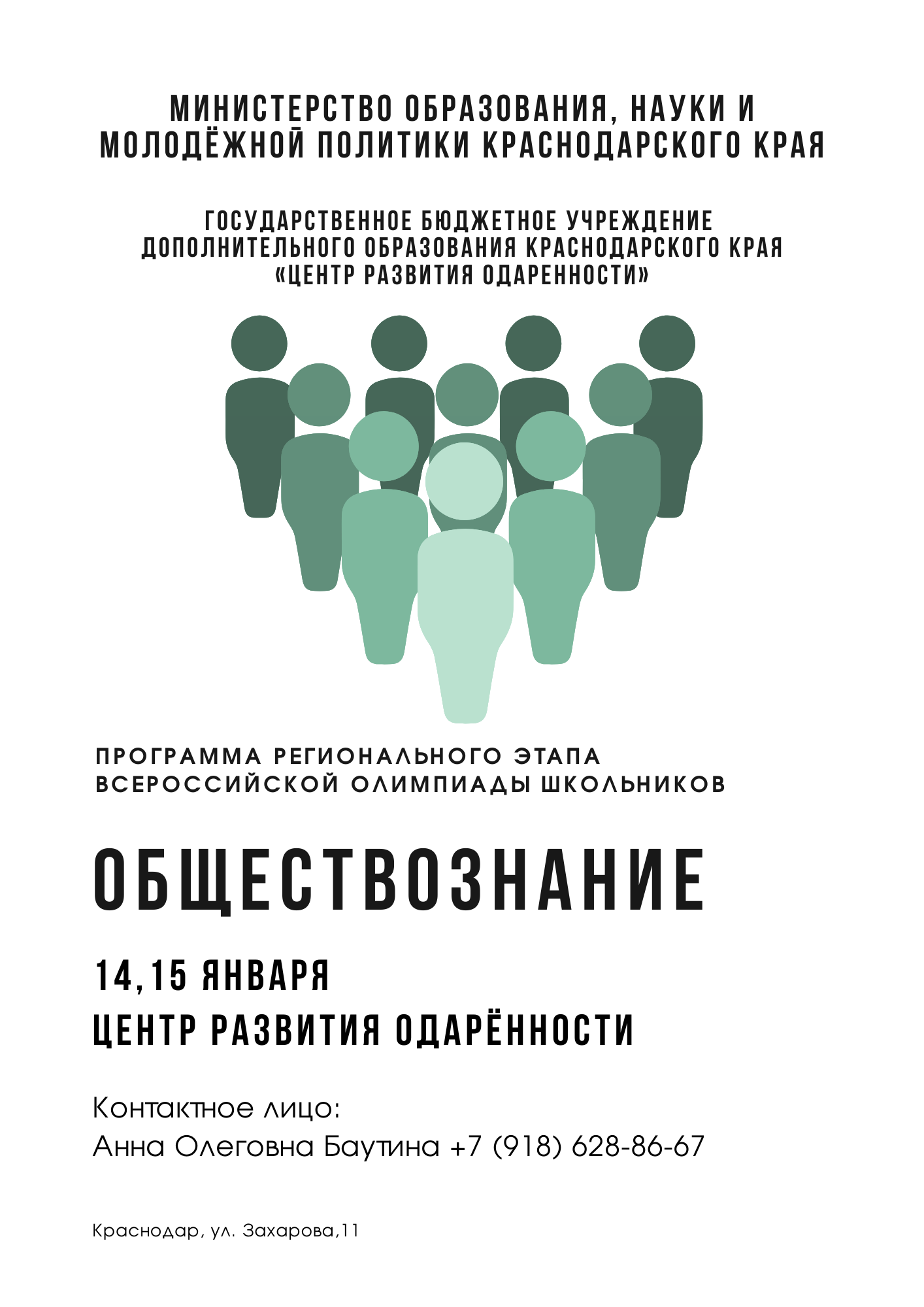 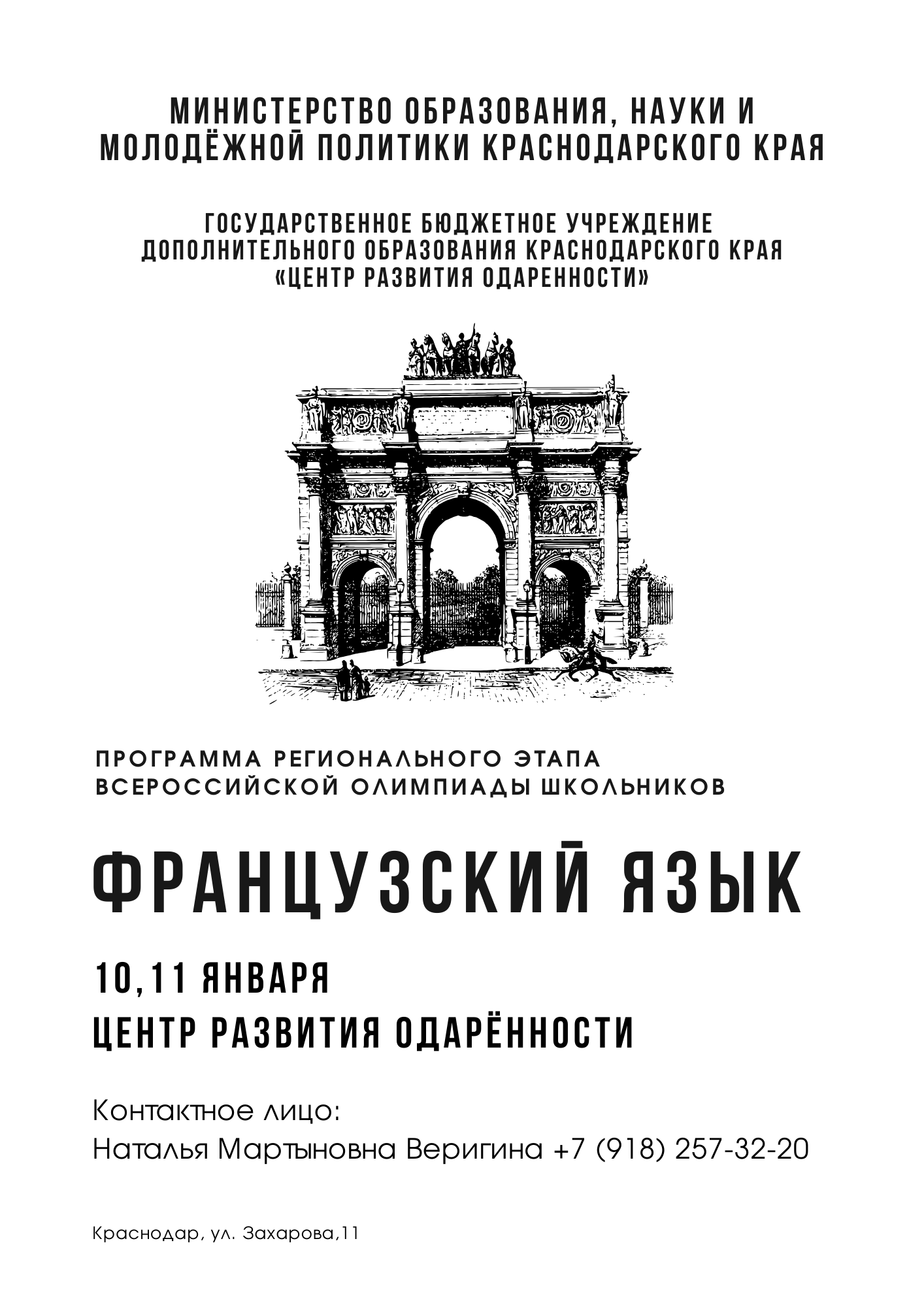 Программа регионального этапа ВСОШПрограмма регионального этапа ВСОШ13 января13 января15.00-17.00Заезд (гостиница «Платан», ул. Постовая, 41)17.00-17.30Совещание руководителей команд (холл гостиницы «Платан», ул. Постовая,  41)18.00-19.00Ужин (гостиница «Платан», ул. Постовая, 41)19.00-22.00Время для самоподготовки22.00отбой14 января14 января7.00-8.00Завтрак(гостиница «Платан», ул. Постовая,41)8.40-9.00Инструктаж для участников,(«Центр развития одарённости»,  ул. Захарова, 11, второй этаж)9.00-13.00Олимпиада. I тур(«Центр развития одарённости», ул. Захарова, 11, второй этаж)14.00–15.00Обед (гостиница «Платан», ул. Постовая, 41)15.00–19.00Время для самоподготовки18.00-19.00Ужин (гостиница «Платан», ул. Постовая, 41)15 января15 января7.00-8.00Завтрак (гостиница «Платан», ул. Постовая, 41)8.40-9.00Инструктаж для участников  («Центр развития одарённости»,  ул. Захарова, 11), второй этаж9.00-13.00Олимпиада IIтур («Центр развития одарённости»,  ул. Захарова, 11, второй этаж)14.00-15.00Обед (гостиница «Платан», ул. Постовая, 41)15.00ОтъездОзнакомиться с проверенной работой, критериями оценивания и подать заявление на апелляцию,вы сможете в своем личном кабинете.olimp.cdodd.ruОзнакомиться с проверенной работой, критериями оценивания и подать заявление на апелляцию,вы сможете в своем личном кабинете.olimp.cdodd.ruГрафик проведения данных процедур вы сможете посмотреть также в личном кабинете.График проведения данных процедур вы сможете посмотреть также в личном кабинете.